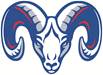                  November 2022V Fall Cheerleading                  November 2022V Fall Cheerleading Mon.Tue.Tue.Wed.Wed.Thu.Thu.Fri.Fri.Sat.Oct. 31Oct. 3111223345 Practice5:30-8pm(No School) Practice5:30-8pm(No School)Program Practice5:30-8pm(No School)Program Practice5:30-8pm(No School)Practice5:30-8pmPractice5:30-8pmPractice5:30-8pm Practice5:30-8pm Potomac Falls(A)STATES@VCU778899101011121414151516161717End of Season BanquetBelmontCountry ClubEnd of Season BanquetBelmontCountry ClubNotes:Notes:Notes:Notes:Notes:Notes:Notes:Notes:Notes:Notes: